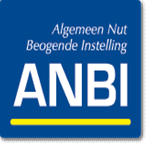 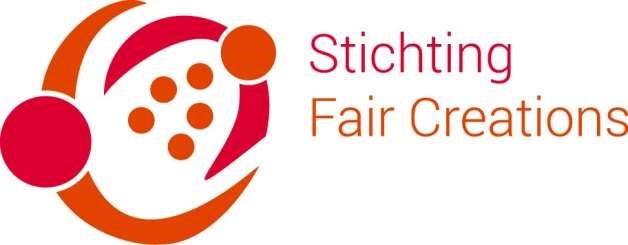 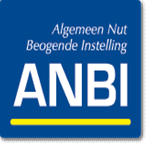 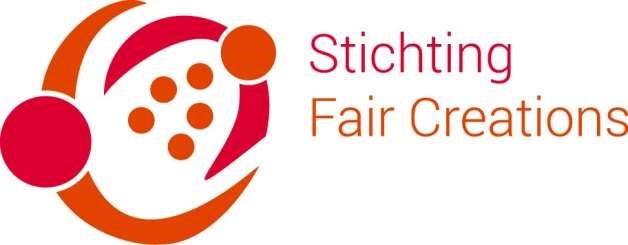 Inhoudsopgave Jaarverslaggeving	PaginaI	BESTUURSVERSLAGVerslag uitgeoefende activiteiten over 2018:Stichting Fair Creations (hierna SFC) heeft ten doel kansarme mensen in ontwikkelingsgebieden te helpen en ondersteunen door het geven van hulp in de vorm van financiële, materiële en niet materiële zaken.SFC tracht dit doel onder meer te bereiken door het financieren en / of opzetten van kleinschalige projecten en kansarme jongeren in de gelegenheid stellen door het verstrekken van financiële middelen om onderwijs te volgen.In 2018 is aan:   29 personen een financiële toekenning verstrekt tot het volgen van onderwijsOndersteuning van de Kinyago Ladies, Puwani slum Nairobi, ter verbetering van hun basisomstandighedenBeloning bestuursleden:De stichting heeft geen betaalde werknemers. De bestuurders genieten geen beloning voor hun werkzaamheden. De bestuurders kunnen een vrijwilligers vergoeding ontvangen.Financieel verslag 2018De penningmeester heeft het Jaarverslag over 2018 opgesteld en ter beoordeling aangeboden aan de overige bestuursleden.In de vergadering van 1 mei 2018 gaat het bestuur akkoord met het jaarverslag en gaat eveneens akkoord met het gevoerde financieel beleid.II	JAARREKENINGA.	BALANS PER 31 DECEMBER 2018(Na bestemming resultaat)B.	STAAT VAN BATEN EN LASTENBegroting 2019	Baten:	€ 10.000Baten uit eigen fondsenwerving	0	Baten uit acties van derden	0	Subsidies van overheden en anderen	0Overige bedrijfskosten	    € 750	C.	Algemene toelichting en grondslagen voor waardering en resultaatbepalingAlgemeen:Stichting Fair Creations is opgericht op 17 september 2007 en heeft als doelkansarme mensen in ontwikkelingsgebieden te helpen en ondersteunen door het geven van hulp in de vorm van financiële, materiële en niet-materiële zaken.Waarderingsgrondslagen voor de BalansAlgemeenDe activa en passiva zijn gewaardeerd tegen nominale waarde, tenzij een andere waarderingsgrondslag is vermeld. GiftenGiften worden verantwoord in het jaar waarin een specifieke actie heeft plaatsgevonden, dan wel het jaar van ontvangst indien geen specifiek actie heeft plaatsgevonden.Overige grondslagen van resultatenbepalingDe overige baten en lasten worden toegerekend aan het jaar waarop ze betrekking hebben.PersoneelBij de vennootschap zijn gedurende de verslagperiode, evenals voorgaand jaar, geen werknemers in dienst geweest.III	Overige gegevensDeze overige gegevens bestaan uit de volgende onderdelen:Vaststelling en goedkeuringDe jaarrekening 2018 is door het bestuur vastgesteld en goedgekeurd in de vergadering van 
1 meil 2019.ResultaatbestemmingHet bestuur stelt de resultaatbestemming vast overeenkomstig de resultaatverdeling zoals opgenomen in de staat van baten en lasten.Huizen, 1 mei 2019FINANCIEEL VERSLAG 2018FINANCIEEL VERSLAG 2018FINANCIEEL VERSLAG 2018Inzake Stichting Fair Creations te HilversumInzake Stichting Fair Creations te HilversumInzake Stichting Fair Creations te HilversumInzake Stichting Fair Creations te HilversumInschrijfnummer KvK: 32126501Inschrijfnummer KvK: 32126501Inschrijfnummer KvK: 32126501Inschrijfnummer KvK: 32126501Adres: Jan van Beierenstraat 10Jan van Beierenstraat 10Jan van Beierenstraat 101211 HT Hilversum1211 HT Hilversum2018201720162015ACTIVAVlottende activaLiquide middelenBank€ 1.323€ 3.337€ 5.260€ 1.347Spaarrekening€ 2.000€ 2.000€ 1.550€ 1.550Totaal activa€ 3.323€ 5.337€ 6.810€ 6.813PASSIVAEigen Vermogen€ 3.323€ 5.337€ 6.810€ 6.813Overige reservesTotaal passiva€ 3.323€ 5.337€ 6.810€ 6.813InterestbatenSom van de baten€ 10.000€  10.000Lasten:Besteed aan doelstellingen                  €    9.000Werving baten€ 250Y.E.A. de GraafI.A.C. van ProosdijD.M. StoopVoorzitterSecretarisPenningmeester